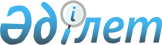 Об утверждении Правил выплаты основного вознаграждения временному и банкротному управляющим, а также Правил и размера возмещения иных административных расходовПриказ Первого заместителя Премьер-Министра Республики Казахстан – Министра финансов Республики Казахстан от 23 апреля 2020 года № 413. Зарегистрирован в Министерстве юстиции Республики Казахстан 24 апреля 2020 года № 20475.
      В соответствии с пунктом 3 статьи 110 Закона Республики Казахстан от 7 марта 2014 года "О реабилитации и банкротстве" ПРИКАЗЫВАЮ:
      1. Утвердить:
      1) Правила выплаты основного вознаграждения временному и банкротному управляющим согласно приложению 1 к настоящему приказу;
      2) Правила и размер возмещения иных административных расходов согласно приложению 2 к настоящему приказу.
      2. Признать утратившим силу приказ Министра финансов Республики Казахстан от 16 февраля 2015 года № 92 "Об утверждении Правил возмещения кредитором по налогам и другим обязательным платежам в бюджет административных расходов, связанных с возбуждением дела о банкротстве и проведением процедуры банкротства" (зарегистрирован в Реестре государственной регистрации нормативных правовых актов под № 10509, опубликован 13 мая 2015 года в информационно-правовой системе "Әділет").
      3. Комитету государственных доходов Министерства финансов Республики Казахстан в установленном законодательством порядке обеспечить:
      1) государственную регистрацию настоящего приказа в Министерстве юстиции Республики Казахстан;
      2) размещение настоящего приказа на интернет-ресурсе Министерства финансов Республики Казахстан;
      3) в течение десяти рабочих дней после государственной регистрации настоящего приказа в Министерстве юстиции Республики Казахстан представление в Департамент юридической службы Министерства финансов Республики Казахстан сведений об исполнении мероприятий, предусмотренных подпунктами 1) и 2) настоящего пункта.
      4. Настоящий приказ вводится в действие по истечении десяти календарных дней после дня его первого официального опубликования. Правила выплаты основного вознаграждения временному и банкротному управляющим Глава 1. Общие положения
      1. Настоящие Правила выплаты основного вознаграждения временному и банкротному управляющим (далее – Правила) разработаны в соответствии с пунктом 3 статьи 110 Закона Республики Казахстан от 7 марта 2014 года "О реабилитации и банкротстве" (далее – Закон) и определяют порядок выплаты основного вознаграждения временному и банкротному управляющим.
      2. В настоящих Правилах кредитором признается кредитор по налогам и таможенным платежам, государственный орган, государственное учреждение, а также государственное предприятие, юридическое лицо, пятьдесят и более процентов голосующих акций (долей участия в уставном капитале) которого принадлежат государству, имеющие к должнику имущественные требования, возникающие из обязательств должника.
      3. Выплата основного вознаграждения временному и банкротному управляющим производится кредитором, по заявлению которого возбуждено дело о банкротстве, в случае, если в ходе проведения процедуры банкротства в совокупности установлены следующие обстоятельства:
      1) отсутствует имущество у должника;
      2) отсутствуют сделки у должника, подлежавшие признанию недействительными;
      3) отсутствует имущество, на которое в соответствии с законодательством Республики Казахстан об исполнительном производстве и статусе судебных исполнителей может быть обращено взыскание, у учредителя (участника), должностного лица должника, в отношении которого вступило в законную силу решение суда о привлечении его к субсидиарной ответственности либо отсутствуют основания для обращения в суд с иском о привлечении указанных лиц к субсидиарной ответственности. Глава 2. Порядок выплаты основного вознаграждения временному и банкротному управляющим
      4. При соблюдении требований, установленных пунктом 3 настоящих Правил, в ходе рассмотрения в суде заключительного отчета банкротного управляющего кредитор обязан заявить ходатайство о выплате основного вознаграждения временному и банкротному управляющим (далее – ходатайство) по форме согласно приложению к настоящим Правилам.
      5. Выплата основного вознаграждения временному и банкротному управляющим осуществляется кредитором на основании вступившего в законную силу определения суда о завершении процедуры банкротства, содержащего указание о выплате сумм, указанных в ходатайстве.
      Выплата основного вознаграждения временному управляющему осуществляется кредитором в размере 1 (одного) минимального размера заработной платы, установленного законом о республиканском бюджете на соответствующий финансовый год, за период исполнения обязанностей сроком на 2 (два) месяца.
      Выплата основного вознаграждения банкротному управляющему осуществляется кредитором в размере 1 (одного) минимального размера заработной платы, установленного законом о республиканском бюджете на соответствующий финансовый год, за период процедуры банкротства сроком на 3 (три) месяца.
      6. Банкротный управляющий представляет кредитору, а в случае, если кредитором является кредитор по налогам и таможенным платежам – территориальному подразделению органа государственных доходов по области, городу республиканского значения и столице, определение суда о завершениии процедуры банкротства должника, после внесения сведений о ликвидации юридического лица в Национальный реестр бизнес-идентификационных номеров органами, осуществляющими государственную регистрацию юридических лиц, а если банкротом является индивидуальный предприниматель – после вступления в законную силу определения суда о завершении процедуры банкротства.
      7. Кредитором формируется перечень банкротов по состоянию на 1 декабря текущего года из числа банкротов, по которым определения суда о завершении процедуры банкротства вступили в законную силу в течение 11 месяцев текущего года и декабрь предшествующего года (далее – Перечень).
      Банкроты, в отношении которых определения о завершении процедуры банкротства вступили в законную силу в декабре текущего года, включаются в Перечень следующего года.
      8. По количеству банкротов, учтенных за период, указанный в части первой пункта 7 настоящих Правил, кредитором составляется бюджетная заявка на финансовый год, следующий за годом формирования Перечня.
      9. Выплата основного вознаграждения временному и банкротному управляющим осуществляется кредитором путем перечисления денежных средств на банковский счет банкротного управляющего, указанного в договоре о проведении процедуры банкротства, заключенного между банкротным управляющим и комитетом кредиторов в порядке, определенном подпунктом 2) статьи 94 Закона.
      Основное вознаграждение временного управляющего перечисляется банкротным управляющим на банковский счет временного управляющего.
      10. Финансирование для осуществления выплат основного вознаграждения временному и банкротному управляющим производится кредитором согласно Бюджетному кодексу Республики Казахстан от 4 декабря 2008 года. Ходатайство о выплате основного вознаграждения временному и банкротному управляющим
      ________________________________________________________________(наименование кредитора)обязуется выплатить основное вознаграждение временному и банкротному управляющему___________________________________________________(наименование должника)в сумме ________________________________________________________тенге(указывается общая сумма основного вознаграждения временного и банкротного управляющего)Краткая информация о должнике:Бизнес-идентификационный номер (БИН)/Индивидуальный идентификационный номер (ИИН) ________________________________________________________Юридический адрес __________________________________________________Вид экономической деятельности _______________________________________.Сведения о мерах, принятых кредитором по взысканию задолженности:________________________________________________________________________________________________________________________________________.Перечень документов, подтверждающих соответствие должника требованиям пункта 2 статьи 110 Закона Республики Казахстан от 7 марта 2014 года "О реабилитации и банкротстве":1. _____________________________________________________________(дата, номер документа, подтверждающего отсутствие активов у должника, наименование уполномоченного органа, выдавшего документ);2. _________________________________________________________(дата, номер документа, свидетельствующего об отсутствии оснований для признания сделок должника недействительными, наименование уполномоченного органа, выдавшего документ);3.__________________________________________________________(дата, номер документа, подтверждающего отсутствие имущества, у учредителя (участника), должностного лица должника, в отношении которого вступило в законную силу решение суда о привлечении его к субсидиарной ответственности либо отсутствуют основания для обращения в суд с иском о привлечении указанных лиц к субсидиарной ответственности, наименование уполномоченного органа, выдавшего документ).Сведения о результатах процедуры банкротства должника:1. Дата и номер, наименование суда, вынесшего решение о признании должника банкротом "___"______20__года;2. Дата вступления решения о признании должника банкротом в законную силу "___" ______20___года;3. Фамилия, имя, отчество (при его наличии в документе, удостоверяющим личность) (далее – Ф.И.О.) банкротного управляющего;4. ИИН банкротного управляющего;5. Дата приказа уполномоченного органа о назначении банкротного управляющего "___" ______20___года.Предоставляемые документы пронумерованы и прошиты в количестве ____листов.Полноту и достоверность прилагаемых документов и сведений подтверждаю.____________________ _______________(Ф.И.О. руководителя) (подпись)ДатаПечать Правила и размер возмещения иных административных расходов  Глава 1. Общие положения
      1. Настоящие Правила и размер возмещения иных административных расходов (далее – Правила) разработаны в соответствии с пунктом 3 статьи 110 Закона Республики Казахстан от 7 марта 2014 года "О реабилитации и банкротстве" (далее – Закон) и определяют порядок и размер возмещения иных административных расходов временному и банкротному управляющим.
      2. В настоящих Правилах кредитором признается кредитор по налогам и таможенным платежам, государственный орган, государственное учреждение, а также государственное предприятие, юридическое лицо, пятьдесят и более процентов голосующих акций (долей участия в уставном капитале) которого принадлежат государству, имеющие к должнику имущественные требования, возникающие из обязательств должника.
      3. Возмещение иных административных расходов производится кредитором, по заявлению которого возбуждено дело о банкротстве, в случае, если в ходе проведения процедуры банкротства в совокупности установлены следующие обстоятельства:
      1) отсутствует имущество у должника;
      2) отсутствуют сделки у должника, подлежавшие признанию недействительными;
      3) отсутствует имущество, на которое в соответствии с законодательством Республики Казахстан об исполнительном производстве и статусе судебных исполнителей может быть обращено взыскание, у учредителя (участника), должностного лица должника, в отношении которого вступило в законную силу решение суда о привлечении его к субсидиарной ответственности либо отсутствуют основания для обращения в суд с иском о привлечении указанных лиц к субсидиарной ответственности. Глава 2. Порядок и размер возмещения иных административных расходов
      4. При соблюдении требований, установленных пунктом 3 настоящих Правил, в ходе рассмотрения в суде заключительного отчета банкротного управляющего кредитор обязан заявить ходатайство о возмещении иных административных расходов (далее – ходатайство) по форме согласно приложению к настоящим Правилам.
      5. Возмещение иных административных расходов осуществляется кредитором на основании вступившего в законную силу определения суда о завершении процедуры банкротства, содержащего указание о выплате сумм, указанных в ходатайстве.
      Возмещение иных административных расходов временному и банкротному управляющим осуществляется кредитором в размере 4 (четырех) месячных расчетных показателей, установленных на соответствующий финансовый год законом о республиканском бюджете, за период возбуждения и проведения процедуры банкротства сроком на 5 (пять) месяцев.
      6. Возмещение иных административных расходов осуществляется аналогично порядку, предусмотренному для выплат основного вознаграждения временному и банкротному управляющим в пунктах 6, 7, 8, 9 и 10 Правил выплаты основного вознаграждения временному и банкротному управляющим согласно приложению 1 к настоящему приказу.                    Ходатайство о возмещении иных административных расходов
             ________________________________________________________________
                               (наименование кредитора)
      обязуется выплатить расходы, связанные с возбуждением дела о
      банкротстве и проведением процедуры банкротства              ___________________________________________________________________
                               (наименование должника)
      в сумме ________________________________________________________тенгеКраткая информация о должнике:Бизнес-идентификационный номер (БИН)/Индивидуальный идентификационный номер (ИИН) _____________________________________________________________________Юридический адрес __________________________________________________Вид экономической деятельности ______________________________________.Сведения о мерах, принятых кредитором по взысканию задолженности:______________________________________________________________________________________________________________________________________.Перечень документов, подтверждающих соответствие должника требованиям пункта 2 статьи 110 Закона Республики Казахстан от 7 марта 2014 года "О реабилитации и банкротстве":1. _____________________________________________________________(дата, номер документа, подтверждающего отсутствие активов у должника, наименование уполномоченного органа, выдавшего документ);2. _____________________________________________________________(дата, номер документа, свидетельствующего об отсутствии оснований для признания сделок должника недействительными, наименование уполномоченного органа, выдавшего документ);3._____________________________________________________________(дата, номер документа, подтверждающего отсутствие имущества, у учредителя (участника), должностного лица должника, в отношении которого вступило в законную силу решение суда о привлечении его к субсидиарной ответственности либо отсутствуют основания для обращения в суд с иском о привлечении указанных лиц к субсидиарной ответственности, наименование уполномоченного органа, выдавшего документ).Сведения о результатах процедуры банкротства должника:1. Дата и номер, наименование суда, вынесшего решение о признании должника банкротом "___"______20__года;2. Дата вступления решения о признании должника банкротом в законную силу "___" ______20___года;3. Фамилия, имя, отчество (при его наличии в документе, удостоверяющим личность) (далее – Ф.И.О.) банкротного управляющего;4. ИИН банкротного управляющего;5. Дата приказа уполномоченного органа о назначении банкротного управляющего "___" ______20___года.Предоставляемые документы пронумерованы и прошиты в количестве ____листов.Полноту и достоверность прилагаемых документов и сведений подтверждаю.____________________ _______________(Ф.И.О. руководителя) (подпись)ДатаПечать
					© 2012. РГП на ПХВ «Институт законодательства и правовой информации Республики Казахстан» Министерства юстиции Республики Казахстан
				
      Первый ЗаместительПремьер-Министра РеспубликиКазахстан-Министр финансов 

А. Смаилов
Приложение 1 к приказу
Первого Заместитея
Премьер-Министра
Республики Казахстан-
Министра финансов
Республики Казахстан
от 23 апреля 2020 года № 413Приложение к Правилам
выплаты основного
вознаграждения временному и
банкротному управляющим
Специализированный
межрайонный экономический
суд
____________________________
(наименование области, города
республиканского значения)
от _________________________
____________________________
(наименование кредитора)формаПриложение 2 к приказу
Первого Заместитея
Премьер-Министра
Республики Казахстан-
Министра финансов
Республики Казахстан
от 23 апреля 2020 года № 413Приложение к Правилам
и размеру возмещения иных
административных расходов
Специализированный
межрайонный экономический
суд
____________________________
(наименование области, города
республиканского значения)
от _________________________
____________________________
(наименование кредитора)
форма